宮城学院女子大学生涯学習センター生涯学習ミニ講座　受講申込書ご記入いただきた個人情報は宮城学院女子大学生涯学習センターにて適切に管理させていただきます。当センターの業務以外、ご本人の同意なしに個人情報を提供することはありません（法令により開示を求められた場合を除く）。【BRANCH仙台までのアクセス】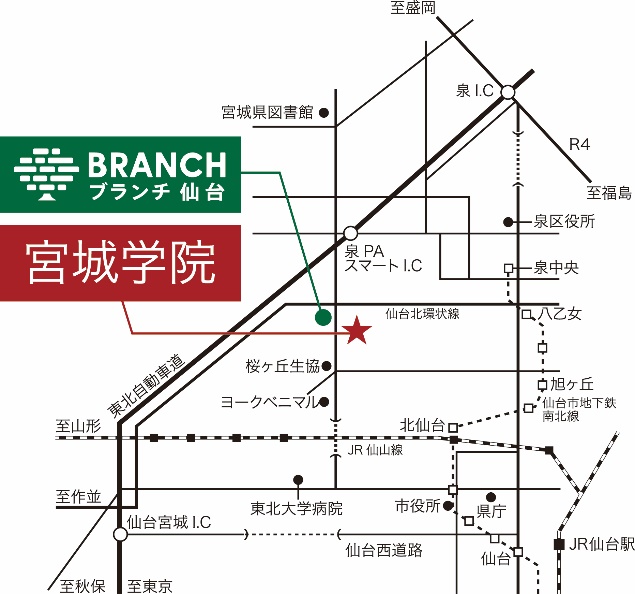 ～仙台駅から～（宮城交通バス）　仙台駅西口バスプール2番乗り場　「宮城大学」「泉アウトレット」行乗車　約30分⇒「桜ヶ丘七丁目東」降車　徒歩約3分～泉中央駅から～（仙台市営バス）　泉中央駅バスプール1番乗り場「南吉成」「北中山・聖和短大」行乗車　約15分⇒「上谷刈山添」降車　徒歩約5分【申込方法について】受講申込書に必要事項をすべて記入の上、郵送、FAXまたはEメールでお申込みください。受講申込書は本学WEBサイトからもダウンロード（Word）できます。【申込期限】　　2020年9月15日（火）　生涯学習センター必着　　※定員があるため、応募者多数の場合は抽選により受講者を決定いたします。【お申込み・お問い合わせ】   宮城学院女子大学生涯学習センター　　〒981-8557　仙台市青葉区桜ヶ丘9-1-1TEL：022-279-4341　　FAX：022-279-5876　　E-mail：mgcenter＠mgu.ac.jp氏　　名（フリガナ）（フリガナ）（フリガナ）性　別年　齢氏　　名住　　所電話番号e-mail〒　　　　－市　区町　村〒　　　　－市　区町　村〒　　　　－市　区町　村〒　　　　－市　区町　村〒　　　　－市　区町　村住　　所電話番号e-mail電話番号携帯：自宅：住　　所電話番号e-maile-mail携帯：PC：申込講座希望の講座に〇をつけるはじめての万葉歌　　 古代史講義　　 ニュースが楽しくなる　　　西洋美術　　　　　　　　　　　　　　　　　　　　　　経済学　　　　　　への招待はじめての万葉歌　　 古代史講義　　 ニュースが楽しくなる　　　西洋美術　　　　　　　　　　　　　　　　　　　　　　経済学　　　　　　への招待はじめての万葉歌　　 古代史講義　　 ニュースが楽しくなる　　　西洋美術　　　　　　　　　　　　　　　　　　　　　　経済学　　　　　　への招待はじめての万葉歌　　 古代史講義　　 ニュースが楽しくなる　　　西洋美術　　　　　　　　　　　　　　　　　　　　　　経済学　　　　　　への招待はじめての万葉歌　　 古代史講義　　 ニュースが楽しくなる　　　西洋美術　　　　　　　　　　　　　　　　　　　　　　経済学　　　　　　への招待